Ingredients
1 big head of lettuce                   6 eggs
2 sausages                                  oil for frying
1 teaspoon of salt                       1 teaspoon of sugar
1 table spoon of vinegar or lemon juice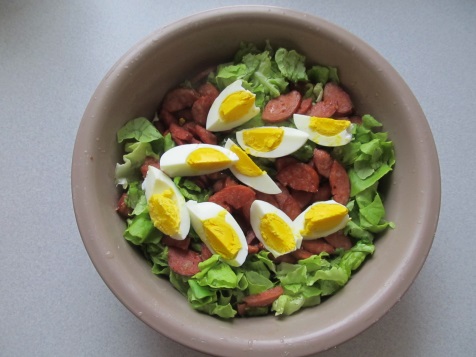 Process 
Take the lettuce to leaves and wash them. Tear them into small pieces. Chop the sausage and fry till golden brown on a bit of oil in a frying pan. Pour the hot sausage onto the lettuce and mix it. Hard boil the eggs, peel them and cut into quarters. Make dressing from about 200 ml cold water, a teaspoon of salt, a teaspoon of sugar and some vinegar or lemon juice (it is up to you how sour you like it). Pour the dressing onto the lettuce, sausage and eggs. Your salad is ready.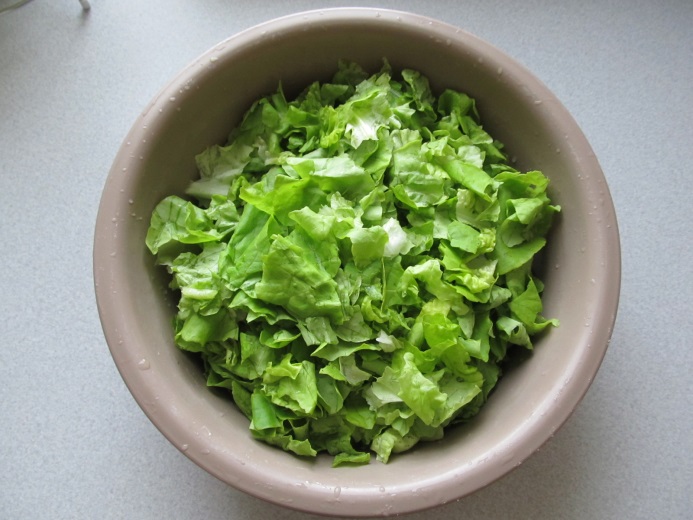 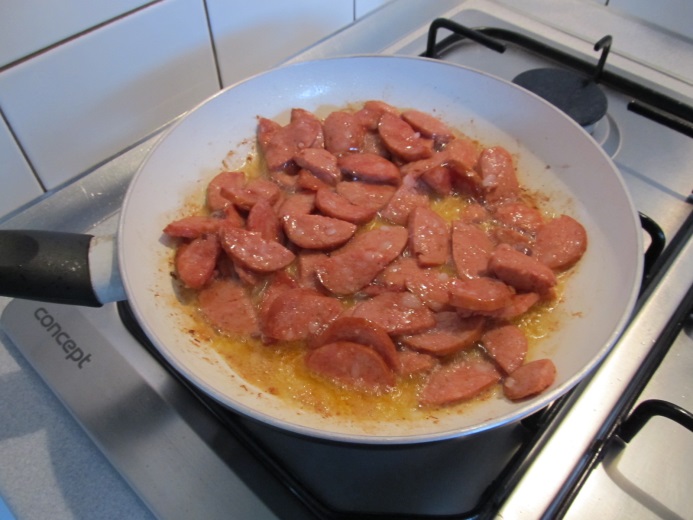 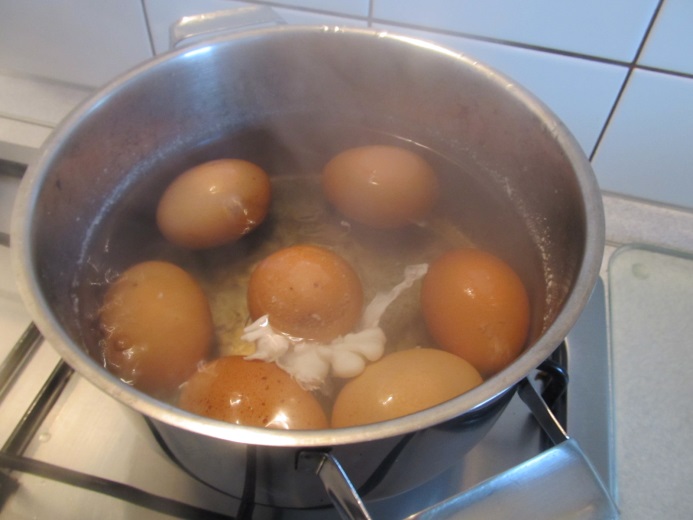 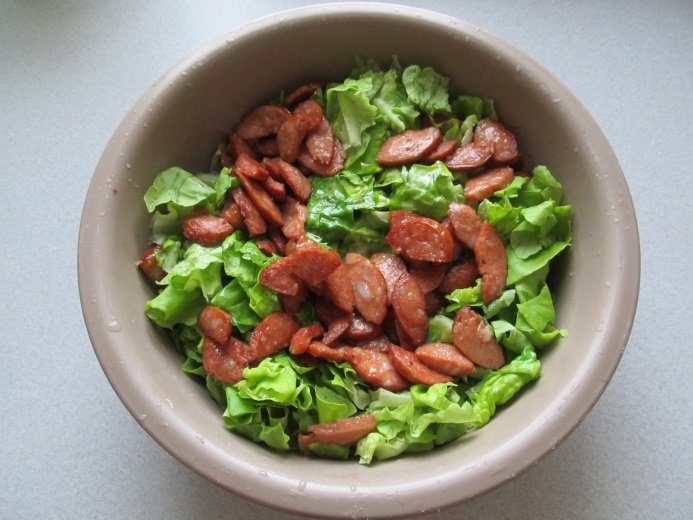 